CALCIO A CINQUESOMMARIOSOMMARIO	1COMUNICAZIONI DELLA F.I.G.C.	1COMUNICAZIONI DELLA L.N.D.	1COMUNICAZIONI DELLA DIVISIONE CALCIO A CINQUE	2COMUNICAZIONI DEL COMITATO REGIONALE MARCHE	2COMUNICAZIONI DELLA F.I.G.C.COMUNICAZIONI DELLA L.N.D.COMUNICAZIONI DELLA L.N.D.CU N. 291 DEL 09.04.2020 L.N.D.Si pubblica, in allegato, il CU in epigrafe inerente i finanziamenti del Credito Sportivo.CU N. 292 DEL 11.04.2020 L.N.D.Si pubblica, in allegato, il CU in epigrafe riguardante il prolungamento della sospensione sino a tutto il 04 maggio 2020 delle attività organizzate dalla Lega Nazionale Dilettanti sia a livello nazionale che territoriale.CU N. 293 DEL 14.04.2020 L.N.D.Si pubblica, in allegato, il CU n. 184/A della FIGC inerente la sospensione sino al 3 maggio 2020 di tutte le competizioni calcistiche organizzate sotto l’egida della FIGC.CU N. 294 DEL 14.04.2020 L.N.D.Si pubblica, in allegato, il CU n. 185/A della FIGC inerente la proroga fino al 3 Maggio 2020 del  provvedimento di sospensione dei termini dei procedimenti di cui alla parte II – Titolo III, Capo I e Capo II, Titolo IV, Capo I, Capo II, Capo III e Capo IV, nonché al Titolo V, Capo II, del Codice di Giustizia Sportiva.COMUNICAZIONI DELLA DIVISIONE CALCIO A CINQUECOMUNICAZIONI DEL COMITATO REGIONALE MARCHEPer tutte le comunicazioni con la Segreteria del Calcio a Cinque - richieste di variazione gara comprese - è attiva la casella e-mail c5marche@lnd.it; si raccomandano le Società di utilizzare la casella e-mail comunicata all'atto dell'iscrizione per ogni tipo di comunicazione verso il Comitato Regionale Marche. SCUOLE CALCIO 2019/2020Il Coordinatore Federale Regionale Marche FIGC/SGS, valutati gli aspetti tecnico-organizzativi e didattici delle Società, ha assegnato le tipologie di Scuola Calcio per la stagione sportiva 2019/2020, suddivise per Delegazione provinciale, come da documento allegato.Pubblicato in Ancona ed affisso all’albo del C.R. M. il 15/04/2020.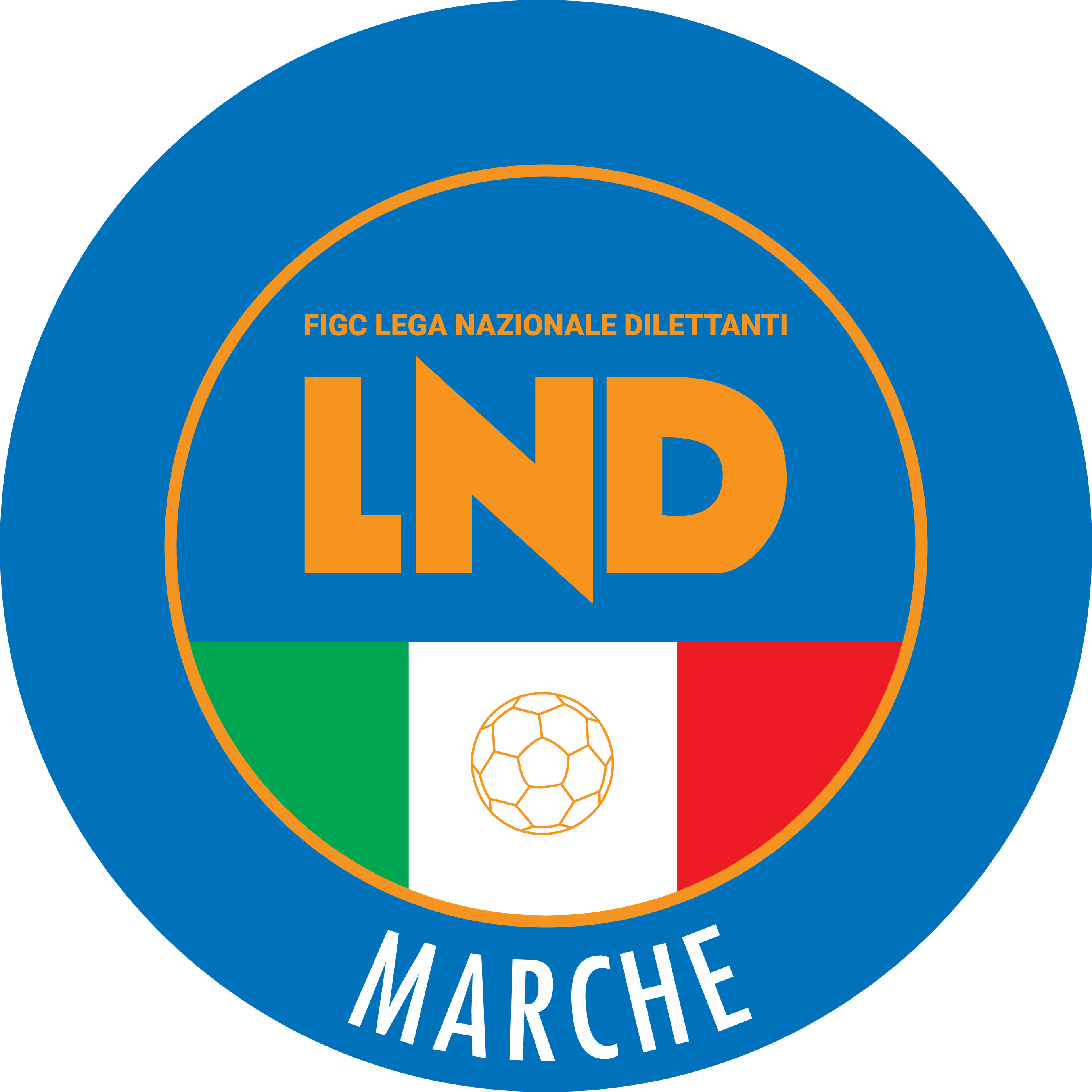 Federazione Italiana Giuoco CalcioLega Nazionale DilettantiCOMITATO REGIONALE MARCHEVia Schiavoni, snc - 60131 ANCONACENTRALINO: 071 285601 - FAX: 071 28560403sito internet: marche.lnd.ite-mail: c5marche@lnd.itpec: marche@pec.figcmarche.itStagione Sportiva 2019/2020Comunicato Ufficiale N° 76 del 15/04/2020Stagione Sportiva 2019/2020Comunicato Ufficiale N° 76 del 15/04/2020Il Responsabile Regionale Calcio a Cinque(Marco Capretti)Il Presidente(Paolo Cellini)